MATTER___________ is anything that has ___________ and _____________.____________ is the amount of __________ in a given object____________ is how much ______ an object takes upThe _____________is full of_____________.____________ is composed of extremely small __________ called ___________.These _________are _____ ______ to be seen with a ___________._______ have all the __________of matter: _______ and _________ ELEMENTS________are the smallest part of an ___________.All ________of the same ______have the same _________.___________is made of ___________.There are more than _____ elements that __________ to make up all ________ and ________ things.____________are shown on a _________   Table.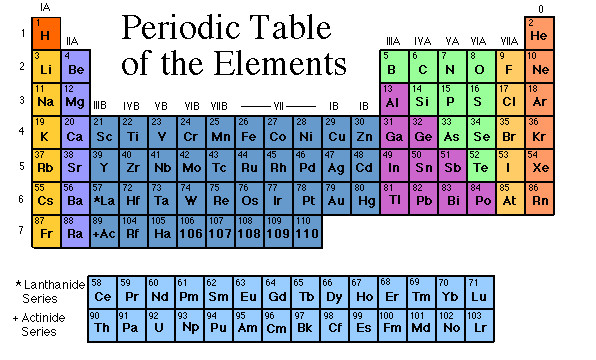 